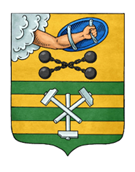 ПЕТРОЗАВОДСКИЙ ГОРОДСКОЙ СОВЕТ23 сессия 29 созываРЕШЕНИЕот 19 декабря 2023 г. № 29/23-342О стоимости месячных проездных билетов 
в городском наземном электрическом транспорте на регулярных 
городских маршрутах ПМУП «Городской транспорт» 
для студентов и школьниковВ соответствии с Федеральным законом от 06.10.2003 № 131-ФЗ 
«Об общих принципах организации местного самоуправления в Российской Федерации», в целях оказания мер социальной поддержки учащимся общеобразовательных учреждений и студентам средних специальных и высших учебных заведений, сохранения благоприятных условий для организации транспортного обслуживания населения Петрозаводского городского округа, Петрозаводский городской СоветРЕШИЛ:Утвердить стоимость месячного проездного билета в городском наземном электрическом транспорте на регулярных городских маршрутах Петрозаводского муниципального унитарного предприятия «Городской транспорт» в размере 500 рублей для студентов, 500 рублей для школьников.Установить, что ПМУП «Городской транспорт» из бюджета Петрозаводского городского округа предоставляется субсидия на возмещение недополученных доходов в связи с оказанием услуг по транспортному обслуживанию населения Петрозаводского городского округа городским наземным электрическим транспортом по месячным проездным билетам для студентов и школьников в 2024 году в соответствии с постановлением Администрации Петрозаводского городского округа от 07.06.2017 № 1869 
«Об утверждении Порядка предоставления субсидий юридическим лицам 
(за исключением субсидий государственным (муниципальным) учреждениям), индивидуальным предпринимателям - производителям товаров, работ, услуг из бюджета Петрозаводского городского округа на возмещение недополученных доходов в связи с оказанием услуг 
по транспортному обслуживанию населения Петрозаводского городского округа электротранспортом по разовым проездным билетам и по месячным проездным билетам для студентов и школьников» в пределах ассигнований, предусмотренных в бюджете Петрозаводского городского округа на 2024 год на указанные цели, в размере, определяемом за каждый реализованный 
на период с января 2024 года по декабрь 2024 года месячный проездной билет, как разница между фактической себестоимостью соответствующего месячного проездного билета 2024 года и его стоимостью, указанной в пункте 1 настоящего Решения, но не более чем 1 790,68 руб. для студентов, 
1 736,14 руб. для школьников.Признать утратившими силу:- Решение Петрозаводского городского Совета от 16.12.2022 
№ 29/14-195 «О стоимости месячных проездных билетов в наземном электрическом транспорте на регулярных городских маршрутах ПМУП «Городской транспорт» для студентов и школьников»;- Решение Петрозаводского городского Совета от 24.11.2023 
№ 29/22-317 «О внесении изменений в Решение Петрозаводского городского Совета от 16.12.2022 № 29/14-195 «О стоимости месячных проездных билетов в наземном электрическом транспорте на регулярных городских маршрутах ПМУП «Городской транспорт» для студентов и школьников».Настоящее Решение вступает в силу с 01.01.2024.Председатель Петрозаводского городского Совета                                       Н.И. ДрейзисГлава Петрозаводского 
городского округа                              И.С. Колыхматова